РОССИЙСКАЯ ФЕДЕРАЦИЯАДМИНИСТРАЦИЯ МУНИЦИПАЛЬНОГО ОБРАЗОВАНИЯ СЕЛЬСКОГО ПОСЕЛЕНИЯ «ХУШЕНГИНСКОЕ»	  ПОСТАНОВЛЕНИЕ	30.06.2023 г.                                                                                               №13.                             с. Хушенга    О внесении изменений в Положение об обеспечении доступа к информации о деятельности органов местного самоуправлениясельского поселения «Хушенгинское», утвержденное постановлением администрации сельского  поселения  «Хушенгинское» от 11.08.2014 года №29.В соответствии с частью 2 статьи 19 Федерального  закона от 24.07.2007 №209-ФЗ «О развитии малого и среднего предпринимательства в Российской Федерации», Устава сельского поселения «Хушенгинское», администрация сельского поселения «Хушенгинское» постановляет:1. Внести в Положение об обеспечении доступа к информации о деятельности органов местного самоуправления сельского поселения «Хушенгинское», утвержденное постановлением администрации  сельского  поселения  «Хушенгинское» от 11.08.2014 года №29, (далее – Положение), следующие изменения: 1.1. Положение дополнить пунктом 9(1) следующего содержания:«9(1). Информационная поддержка субъектов малого и среднего предпринимательства           9(1).1. О реализации государственных программ (подпрограмм) Российской Федерации, государственных программ (подпрограмм) субъектов Российской Федерации, муниципальных программ (подпрограмм);           9(1).2. О количестве субъектов малого и среднего предпринимательства и об их классификации по видам экономической деятельности;           9(1).3. О числе замещенных рабочих мест в субъектах малого и среднего предпринимательства в соответствии с их классификацией по видам экономической деятельности;            9(1).4. Об обороте товаров (работ, услуг), производимых субъектами малого и среднего предпринимательства, в соответствии с их классификацией по видам экономической деятельности;           9(1).5. О финансово-экономическом состоянии субъектов малого и среднего предпринимательства;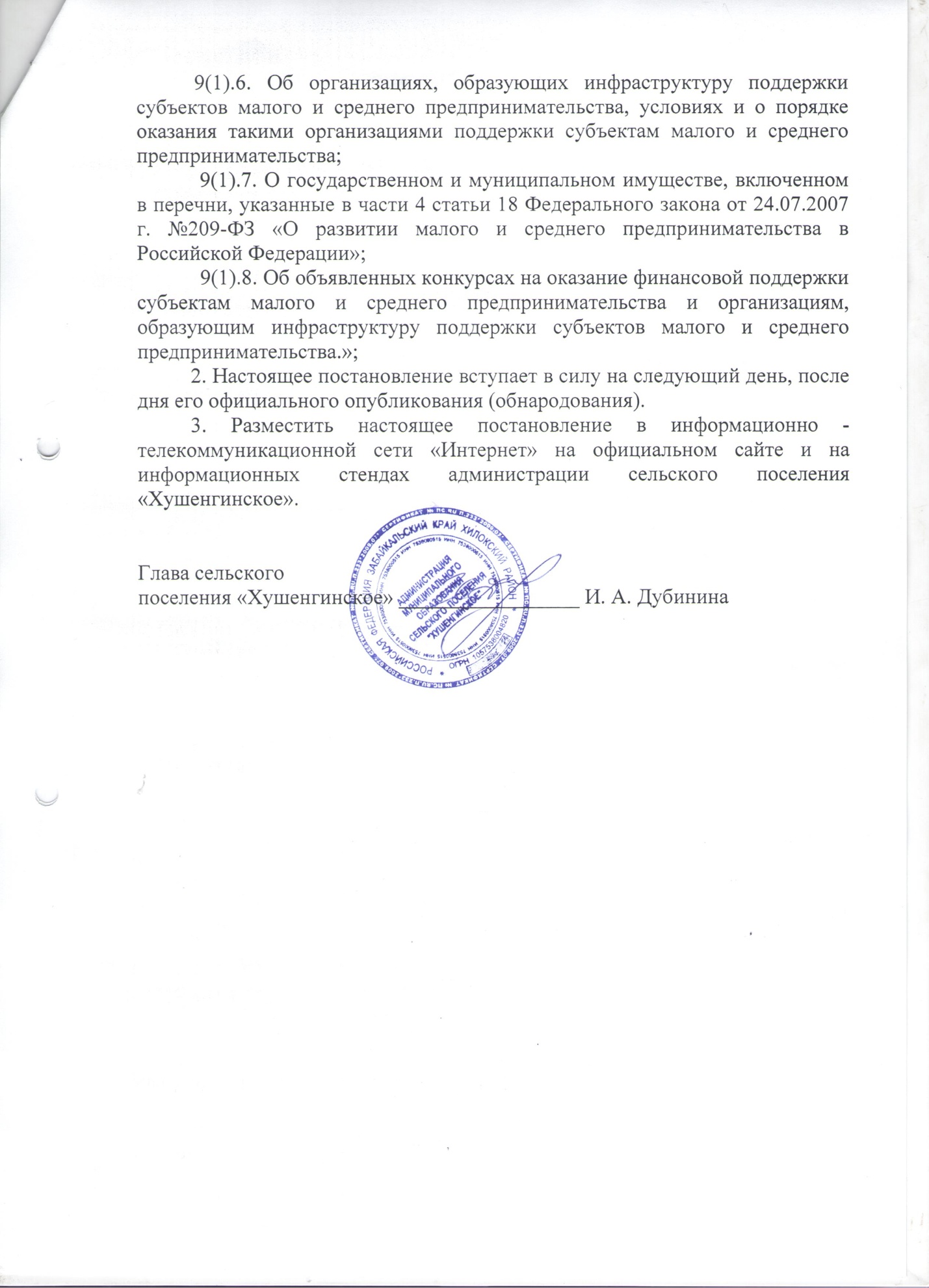 